REQUERIMENTO Nº 217/2021Requer Voto de Pesar pelo falecimento da Sra. Maria de Fátima Fernandes Souza, ocorrido recentemente. Senhor Presidente, Nos termos do Art. 102, Inciso IV, do Regimento Interno desta Casa de Leis, requeiro a Vossa Excelência que se digne a registrar nos Anais desta Casa de Leis voto de profundo pesar pelo falecimento da Sra. Maria de Fátima Fernandes Souza, no último dia 06 de março.Requeiro, ainda, que desta manifestação seja dada ciência aos seus familiares, encaminhando cópia do presente à Rua Washington Luís, nº 1.078, no bairro Centro, Americana.Justificativa:Tinha 59 anos. Era divorciada, deixando os filhos Murilo e Mirella.Benquisto por todos os familiares e amigos, seu passamento causou grande consternação e saudades; todavia, sua memória há de ser cultuada por todos que em vida o amaram.Que Deus esteja presente nesse momento de separação e dor, para lhes dar força e consolo.É, pois, este o Voto, através da Câmara de Vereadores, em homenagem póstuma e em sinal de solidariedade.Plenário “Dr. Tancredo Neves”, em 09 de março de 2.021.Reinaldo Casimiro-vereador-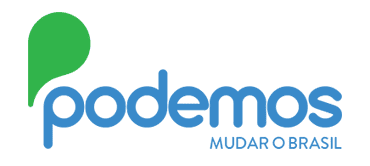 